18η ΠΡΟΣΚΛΗΣΗ ΣΥΓΚΛΗΣΗΣ ΕΠΙΤΡΟΠΗΣ ΠΟΙΟΤΗΤΑΣ ΖΩΗΣΚαλείστε να προσέλθετε σε κατεπείγουσα δια περιφοράς και δια τηλεφώνου συνεδρίαση της Επιτροπής Ποιότητας Ζωής, σύμφωνα με τις διατάξεις του άρθρου 10 της από 11 Μαρτίου 2020 Πράξης Νομοθετικού Περιεχομένου (Π.Ν.Π.) (Α’ 55), η οποία κυρώθηκε με το άρθρο 2 του ν.4682/2020 (Α’ 76), και τροποποιήθηκε με το άρθρο 67 του Ν.4830/21, καθώς και την Κοινή Υπουργική Απόφαση Δ1α/ΓΠ.οικ.27397 (ΦΕΚ 2369/Β΄/14.05.2022),  την 25η του μηνός Μαΐου έτους 2022, ημέρα Τετάρτη και ώρα 11:00 για την συζήτηση και λήψη αποφάσεων στα παρακάτω θέματα της ημερήσιας διάταξης, σύμφωνα με τις σχετικές διατάξεις του άρθρου 75 του Ν.3852/2010 (ΦΕΚ Α' 87)όπως αντικαταστάθηκε με το άρθρο 77 του Ν.4555/2018 (ΦΕΚ 133/19-07-2018 τεύχος Α’) :1.Παραχώρηση κοινόχρηστου χώρου για εκδήλωση προσωρινού χαρακτήρα εγκαίνια καταστήματος2. Παραχώρηση κοινόχρηστου χώρου για εκδήλωση προσωρινού χαρακτήρα στο κατάστημα Κοκτεηλάκι.Πίνακας Αποδεκτών	ΚΟΙΝΟΠΟΙΗΣΗ	ΤΑΚΤΙΚΑ ΜΕΛΗ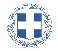 ΕΛΛΗΝΙΚΗ ΔΗΜΟΚΡΑΤΙΑ
ΝΟΜΟΣ ΤΡΙΚΑΛΩΝΔΗΜΟΣ ΤΡΙΚΚΑΙΩΝΓραμματεία Επιτροπής Ποιότητας ΖωήςΟΡΘΗ  ΕΠΑΝΑΛΗΨΗ Τρίκαλα,24 Μαΐου 2022
Αριθ. Πρωτ. : 24388ΠΡΟΣ :  Τα μέλη της Επιτροπής Ποιότητας Ζωής (Πίνακας Αποδεκτών)(σε περίπτωση κωλύματος παρακαλείσθε να ενημερώσετε τον αναπληρωτή σας).Ο Πρόεδρος της Επιτροπής Ποιότητας ΖωήςΓΕΩΡΓΙΟΣ ΚΩΝ/ΝΟΣ ΚΑΤΑΒΟΥΤΑΣΑΝΤΙΔΗΜΑΡΧΟΣΚαταβούτας Γεώργιος-ΚωνσταντίνοςΠαιδή ΝατάσαΑναστασίου ΧρήστοςΒασταρούχας ΔημήτριοςΚωτούλας ΙωάννηςΜητσιάδη Βασιλική-ΕλένηΖιώγας ΓεώργιοςΚρανιάς ΒασίλειοςΝτουρλιός ΛάμπροςΔήμαρχος & μέλη Εκτελεστικής ΕπιτροπήςΓενικός Γραμματέας κ. Θωμά ΠαπασίκαΜπουκοβάλας Στέφανος  Πρόεδρο της Δημ. Κοιν. Τρικκαίων